  Практико-ориентированные задания.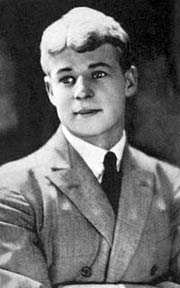 Создайте дидактический материал в форме буклета по подготовке к выполнению задания № 24 ЕГЭ по русскому языку «Изобразительно-выразительные средства языка», используя тексты стихотворений С.А. Есенина.     Материал может быть представлен в виде таблицы:Найдите среди представленных на стендах стихотворений тексты, в которых С.А. Есенин употребляет изобразительно-выразительные средства языка, не являющиеся тропами или фигурами речи. Приведите примеры этих средств выразительности. Объясните, почему они не являются тропами или фигурами речи.________________________________________________________________________________________________________________________________________________________________________________________________________________________________________________________________________________________________________________________________________________________________________________________________________________________________________________________________________________________№Лексическое изобразительно-выразительное средство (троп)Пример№Синтаксическое изобразительно-выразительное средство (фигура речи)Пример